ΑΝΑΚΟΙΝΩΣΗΔΙΚΑΙΟΥΧΩΝ ΔΩΡΕΑΝ ΣΙΤΙΣΗΣ ΦΟΙΤΗΤΩΝ ΑΚΑΔΗΜΑΪΚΟΥ ΕΤΟΥΣ 2021-2022 ΤΩΝ ΑΚΑΔΗΜΑΪΚΩΝ ΤΜΗΜΑΤΩΝ ΤΟΥ ΙΟΝΙΟΥ ΠΑΝΕΠΙΣΤΗΜΙΟΥ ΠΟΥ ΕΧΟΥΝ ΕΔΡΑ ΤΗΝ ΚΕΡΚΥΡΑΑνακοινώνουμε τους χίλιους εκατόν σαράντα επτά (1.147) δικαιούχους  φοιτητές δωρεάν σίτισης, ακαδημαϊκού έτους 2021-2022, για τα  Ακαδημαϊκά Τμήματα του Ιδρύματος που έχουν έδρα την Κέρκυρα.Από τον έλεγχο διαπιστώθηκε ότι εκατόν δώδεκα (112) δικαιούχοι φοιτητές δεν έχουν παραλάβει Ακαδημαϊκή ταυτότητα (πάσο), η οποία είναι απαραίτητη για την παροχή δωρεάν σίτισης στα φοιτητικά εστιατόρια, καθότι αποτελεί και Κάρτα Σίτισης. Ως εκ τούτου, οι φοιτητές αυτοί καλούνται  εντός δεκαπέντε (15) ημερών από σήμερα, να αιτηθούν στην υπηρεσία Ακαδημαϊκής Ταυτότητας του Υπουργείου Παιδείας και Θρησκευμάτων την έκδοση Ακαδημαϊκής ταυτότητας (πάσο).Φοιτητές που δεν θα προμηθευτούν εντός της ανωτέρω προθεσμίας την Ακαδημαϊκή τους ταυτότητα θα απωλέσουν το δικαίωμα δωρεάν σίτισης. Η αξιολόγηση των αιτήσεων έγινε σύμφωνα με τις διατάξεις της ΚΥΑ με αριθ. Φ5/68535/Β3/ΦΕΚ 1965/18-06-2012 τ. Β΄.Η σίτιση των κατωτέρω φοιτητών και για όσο χρονικό διάστημα ισχύουν τα έκτακτα μέτρα, λόγω κορωνοϊού, θα γίνεται σύμφωνα με τα οριζόμενα στο άρθρο 8 της Κ.Υ.Α. αριθμ. 119847/ΓΔ6/Φ.Ε.Κ. 4406/24-9-2021 τ.Β’. Ο κατωτέρω πίνακας θα τεθεί σε ισχύ από 01-12-2021.                                                                         Από το Τμήμα  Φοιτητικής ΜέριμναςΕΛΛΗΝΙΚΗ ΔΗΜΟΚΡΑΤΙΑΙΟΝΙΟ ΠΑΝΕΠΙΣΤΗΜΙΟΕΛΛΗΝΙΚΗ ΔΗΜΟΚΡΑΤΙΑΙΟΝΙΟ ΠΑΝΕΠΙΣΤΗΜΙΟΕΛΛΗΝΙΚΗ ΔΗΜΟΚΡΑΤΙΑΙΟΝΙΟ ΠΑΝΕΠΙΣΤΗΜΙΟ                Κέρκυρα,   29-11-2021                Κέρκυρα,   29-11-2021ΔΙΕΥΘΥΝΣΗ ΣΠΟΥΔΩΝ ΚΑΙ ΦΟΙΤΗΤΙΚΗΣ ΜΕΡΙΜΝΑΣΤΜΗΜΑ ΦΟΙΤΗΤΙΚΗΣ ΜΕΡΙΜΝΑΣΔΙΕΥΘΥΝΣΗ ΣΠΟΥΔΩΝ ΚΑΙ ΦΟΙΤΗΤΙΚΗΣ ΜΕΡΙΜΝΑΣΤΜΗΜΑ ΦΟΙΤΗΤΙΚΗΣ ΜΕΡΙΜΝΑΣΔΙΕΥΘΥΝΣΗ ΣΠΟΥΔΩΝ ΚΑΙ ΦΟΙΤΗΤΙΚΗΣ ΜΕΡΙΜΝΑΣΤΜΗΜΑ ΦΟΙΤΗΤΙΚΗΣ ΜΕΡΙΜΝΑΣΔΙΕΥΘΥΝΣΗ ΣΠΟΥΔΩΝ ΚΑΙ ΦΟΙΤΗΤΙΚΗΣ ΜΕΡΙΜΝΑΣΤΜΗΜΑ ΦΟΙΤΗΤΙΚΗΣ ΜΕΡΙΜΝΑΣΔΙΕΥΘΥΝΣΗ ΣΠΟΥΔΩΝ ΚΑΙ ΦΟΙΤΗΤΙΚΗΣ ΜΕΡΙΜΝΑΣΤΜΗΜΑ ΦΟΙΤΗΤΙΚΗΣ ΜΕΡΙΜΝΑΣΤαχ. Δ/νση       Ταχ.  Κώδ. Πληρ.               Τηλέφωνο         E-mail               : 2η Πάρ. Ελευθερίου Βενιζέλου: 49132 Κέρκυρα:Τ. Μαρούλη: 26610-22575: merimna@ionio.gr: 2η Πάρ. Ελευθερίου Βενιζέλου: 49132 Κέρκυρα:Τ. Μαρούλη: 26610-22575: merimna@ionio.grΑ/ΑΑΡΙΘ. ΜΗΤΡΩΟΥΕΧΕΙ ΕΚΔΟΘΕΙ ΑΚΑΔ. ΤΑΥΤΟΤΗΤΑΔΙΑΣΤΗΜΑ1alm.mpci2111ΟΧΙΑκαδημαϊκό Έτος2alm2021007ΝΑΙΑκαδημαϊκό Έτος3alm2021009ΝΑΙΑκαδημαϊκό Έτος4alm2021010ΝΑΙΑκαδημαϊκό Έτος5alm2021012ΟΧΙΑκαδημαϊκό Έτος6alm2021016ΝΑΙΑκαδημαϊκό Έτος7alm2021020ΝΑΙΑκαδημαϊκό Έτος8alm2021030ΝΑΙΑκαδημαϊκό Έτος9ava2021006ΝΑΙΑκαδημαϊκό Έτος10ava2021008ΟΧΙΑκαδημαϊκό Έτος11ava2021009ΟΧΙΑκαδημαϊκό Έτος12ava2021010ΝΑΙΑκαδημαϊκό Έτος13ava2021013ΝΑΙΑκαδημαϊκό Έτος14ava2021014ΝΑΙΑκαδημαϊκό Έτος15ava2021015ΝΑΙΑκαδημαϊκό Έτος16ava2021016ΝΑΙΑκαδημαϊκό Έτος17ava2021017ΝΑΙΑκαδημαϊκό Έτος18ava2021018ΝΑΙΑκαδημαϊκό Έτος19ava2021020ΟΧΙΑκαδημαϊκό Έτος20ava2021021ΟΧΙΑκαδημαϊκό Έτος21ava2021022ΝΑΙΑκαδημαϊκό Έτος22ava2021024ΝΑΙΑκαδημαϊκό Έτος23ava2021025ΝΑΙΑκαδημαϊκό Έτος24ava2021026ΟΧΙΑκαδημαϊκό Έτος25ava2021027ΝΑΙΑκαδημαϊκό Έτος26ava2021028ΝΑΙΑκαδημαϊκό Έτος27ava2021032ΟΧΙΑκαδημαϊκό Έτος28ava2021033ΝΑΙΑκαδημαϊκό Έτος29ava2021035ΟΧΙΑκαδημαϊκό Έτος30ava2021036ΟΧΙΑκαδημαϊκό Έτος31ava2021037ΝΑΙΑκαδημαϊκό Έτος32ava2021038ΟΧΙΑκαδημαϊκό Έτος33ava2021039ΝΑΙΑκαδημαϊκό Έτος34ava2021043ΝΑΙΑκαδημαϊκό Έτος35ava2021044ΝΑΙΑκαδημαϊκό Έτος36ava2021045ΝΑΙΑκαδημαϊκό Έτος37ava2021047ΝΑΙΑκαδημαϊκό Έτος38ava2021050ΟΧΙΑκαδημαϊκό Έτος39ava2021051ΝΑΙΑκαδημαϊκό Έτος40ava2021054ΝΑΙΑκαδημαϊκό Έτος41ava2021056ΟΧΙΑκαδημαϊκό Έτος42ava2021058ΝΑΙΑκαδημαϊκό Έτος43ava2021059ΝΑΙΑκαδημαϊκό Έτος44ava2021060ΝΑΙΑκαδημαϊκό Έτος45ava2021061ΟΧΙΑκαδημαϊκό Έτος46ava2021062ΟΧΙΑκαδημαϊκό Έτος47ava2021067ΟΧΙΑκαδημαϊκό Έτος48ava2021076ΝΑΙΑκαδημαϊκό Έτος49ava2021078ΝΑΙΑκαδημαϊκό Έτος50ava2021079ΟΧΙΑκαδημαϊκό Έτος51ava2021091ΝΑΙΑκαδημαϊκό Έτος52ava2021096ΟΧΙΑκαδημαϊκό Έτος53ava2021100ΟΧΙΑκαδημαϊκό Έτος54flti2021001ΟΧΙΑκαδημαϊκό Έτος55flti2021002ΟΧΙΑκαδημαϊκό Έτος56flti2021003ΝΑΙΑκαδημαϊκό Έτος57flti2021009ΝΑΙΑκαδημαϊκό Έτος58flti2021010ΝΑΙΑκαδημαϊκό Έτος59flti2021011ΝΑΙΑκαδημαϊκό Έτος60flti2021012ΝΑΙΑκαδημαϊκό Έτος61flti2021014ΟΧΙΑκαδημαϊκό Έτος62flti2021016ΝΑΙΑκαδημαϊκό Έτος63flti2021017ΝΑΙΑκαδημαϊκό Έτος64flti2021019ΝΑΙΑκαδημαϊκό Έτος65flti2021021ΝΑΙΑκαδημαϊκό Έτος66flti2021023ΝΑΙΑκαδημαϊκό Έτος67flti2021026ΝΑΙΑκαδημαϊκό Έτος68flti2021027ΝΑΙΑκαδημαϊκό Έτος69flti2021030ΟΧΙΑκαδημαϊκό Έτος70flti2021032ΝΑΙΑκαδημαϊκό Έτος71flti2021033ΟΧΙΑκαδημαϊκό Έτος72flti2021034ΝΑΙΑκαδημαϊκό Έτος73flti2021038ΟΧΙΑκαδημαϊκό Έτος74flti2021039ΟΧΙΑκαδημαϊκό Έτος75flti2021040ΝΑΙΑκαδημαϊκό Έτος76flti2021041ΝΑΙΑκαδημαϊκό Έτος77flti2021042ΝΑΙΑκαδημαϊκό Έτος78flti2021045ΝΑΙΑκαδημαϊκό Έτος79flti2021049ΟΧΙΑκαδημαϊκό Έτος80flti2021050ΟΧΙΑκαδημαϊκό Έτος81I2017148ΝΑΙΑκαδημαϊκό Έτος82inf2021011ΟΧΙΑκαδημαϊκό Έτος83inf2021013ΟΧΙΑκαδημαϊκό Έτος84inf2021014ΝΑΙΑκαδημαϊκό Έτος85inf2021020ΝΑΙΑκαδημαϊκό Έτος86inf2021021ΟΧΙΑκαδημαϊκό Έτος87inf2021023ΝΑΙΑκαδημαϊκό Έτος88inf2021025ΝΑΙΑκαδημαϊκό Έτος89inf2021030ΝΑΙΑκαδημαϊκό Έτος90inf2021031ΝΑΙΑκαδημαϊκό Έτος91inf2021032ΝΑΙΑκαδημαϊκό Έτος92inf2021033ΟΧΙΑκαδημαϊκό Έτος93inf2021036ΟΧΙΑκαδημαϊκό Έτος94inf2021037ΝΑΙΑκαδημαϊκό Έτος95inf2021041ΝΑΙΑκαδημαϊκό Έτος96inf2021044ΝΑΙΑκαδημαϊκό Έτος97inf2021045ΝΑΙΑκαδημαϊκό Έτος98inf2021049ΟΧΙΑκαδημαϊκό Έτος99inf2021051ΟΧΙΑκαδημαϊκό Έτος100inf2021055ΝΑΙΑκαδημαϊκό Έτος101inf2021056ΝΑΙΑκαδημαϊκό Έτος102inf2021059ΝΑΙΑκαδημαϊκό Έτος103inf2021060ΝΑΙΑκαδημαϊκό Έτος104inf2021063ΟΧΙΑκαδημαϊκό Έτος105inf2021065ΟΧΙΑκαδημαϊκό Έτος106inf2021066ΟΧΙΑκαδημαϊκό Έτος107inf2021067ΟΧΙΑκαδημαϊκό Έτος108inf2021068ΝΑΙΑκαδημαϊκό Έτος109inf2021070ΝΑΙΑκαδημαϊκό Έτος110inf2021071ΝΑΙΑκαδημαϊκό Έτος111inf2021073ΝΑΙΑκαδημαϊκό Έτος112inf2021074ΝΑΙΑκαδημαϊκό Έτος113inf2021077ΟΧΙΑκαδημαϊκό Έτος114inf2021081ΝΑΙΑκαδημαϊκό Έτος115inf2021084ΝΑΙΑκαδημαϊκό Έτος116inf2021090ΟΧΙΑκαδημαϊκό Έτος117inf2021091ΟΧΙΑκαδημαϊκό Έτος118inf2021094ΝΑΙΑκαδημαϊκό Έτος119inf2021099ΟΧΙΑκαδημαϊκό Έτος120inf2021101ΟΧΙΑκαδημαϊκό Έτος121inf2021103ΟΧΙΑκαδημαϊκό Έτος122inf2021105ΟΧΙΑκαδημαϊκό Έτος123inf2021106ΝΑΙΑκαδημαϊκό Έτος124inf2021107ΝΑΙΑκαδημαϊκό Έτος125inf2021113ΝΑΙΑκαδημαϊκό Έτος126inf2021114ΝΑΙΑκαδημαϊκό Έτος127inf2021115ΝΑΙΑκαδημαϊκό Έτος128inf2021116ΟΧΙΑκαδημαϊκό Έτος129inf2021119ΟΧΙΑκαδημαϊκό Έτος130inf2021121ΝΑΙΑκαδημαϊκό Έτος131inf2021122ΝΑΙΑκαδημαϊκό Έτος132inf2021127ΟΧΙΑκαδημαϊκό Έτος133inf2021129ΟΧΙΑκαδημαϊκό Έτος134inf2021133ΟΧΙΑκαδημαϊκό Έτος135inf2021142ΟΧΙΑκαδημαϊκό Έτος136inf2021144ΝΑΙΑκαδημαϊκό Έτος137inf2021147ΝΑΙΑκαδημαϊκό Έτος138inf2021149ΝΑΙΑκαδημαϊκό Έτος139inf2021151ΝΑΙΑκαδημαϊκό Έτος140inf2021155ΟΧΙΑκαδημαϊκό Έτος141inf2021157ΟΧΙΑκαδημαϊκό Έτος142inf2021158ΝΑΙΑκαδημαϊκό Έτος143inf2021161ΟΧΙΑκαδημαϊκό Έτος144inf2021163ΝΑΙΑκαδημαϊκό Έτος145inf2021165ΟΧΙΑκαδημαϊκό Έτος146inf2021166ΝΑΙΑκαδημαϊκό Έτος147inf2021167ΟΧΙΑκαδημαϊκό Έτος148inf2021169ΟΧΙΑκαδημαϊκό Έτος149inf2021173ΟΧΙΑκαδημαϊκό Έτος150inf2021174ΝΑΙΑκαδημαϊκό Έτος151inf2021175ΟΧΙΑκαδημαϊκό Έτος152inf2021177ΝΑΙΑκαδημαϊκό Έτος153inf2021182ΝΑΙΑκαδημαϊκό Έτος154inf2021184ΝΑΙΑκαδημαϊκό Έτος155inf2021186ΝΑΙΑκαδημαϊκό Έτος156inf2021187ΝΑΙΑκαδημαϊκό Έτος157inf2021190ΝΑΙΑκαδημαϊκό Έτος158inf2021191ΟΧΙΑκαδημαϊκό Έτος159inf2021193ΝΑΙΑκαδημαϊκό Έτος160inf2021194ΝΑΙΑκαδημαϊκό Έτος161inf2021195ΝΑΙΑκαδημαϊκό Έτος162inf2021196ΝΑΙΑκαδημαϊκό Έτος163inf2021197ΟΧΙΑκαδημαϊκό Έτος164inf2021201ΟΧΙΑκαδημαϊκό Έτος165inf2021203ΝΑΙΑκαδημαϊκό Έτος166inf2021204ΟΧΙΑκαδημαϊκό Έτος167inf2021205ΟΧΙΑκαδημαϊκό Έτος168inf2021208ΟΧΙΑκαδημαϊκό Έτος169inf2021216ΝΑΙΑκαδημαϊκό Έτος170inf2021217ΟΧΙΑκαδημαϊκό Έτος171inf2021220ΝΑΙΑκαδημαϊκό Έτος172inf2021221ΟΧΙΑκαδημαϊκό Έτος173inf2021222ΝΑΙΑκαδημαϊκό Έτος174inf2021223ΝΑΙΑκαδημαϊκό Έτος175inf2021227ΝΑΙΑκαδημαϊκό Έτος176inf2021228ΝΑΙΑκαδημαϊκό Έτος177inf2021229ΟΧΙΑκαδημαϊκό Έτος178inf2021230ΟΧΙΑκαδημαϊκό Έτος179inf2021232ΟΧΙΑκαδημαϊκό Έτος180inf2021233ΟΧΙΑκαδημαϊκό Έτος181inf2021234ΟΧΙΑκαδημαϊκό Έτος182inf2021235ΝΑΙΑκαδημαϊκό Έτος183inf2021237ΝΑΙΑκαδημαϊκό Έτος184inf2021239ΝΑΙΑκαδημαϊκό Έτος185inf2021242ΝΑΙΑκαδημαϊκό Έτος186inf2021243ΝΑΙΑκαδημαϊκό Έτος187inf2021245ΝΑΙΑκαδημαϊκό Έτος188inf2021246ΝΑΙΑκαδημαϊκό Έτος189inf2021248ΟΧΙΑκαδημαϊκό Έτος190ist2021006ΝΑΙΑκαδημαϊκό Έτος191ist2021007ΝΑΙΑκαδημαϊκό Έτος192ist2021009ΟΧΙΑκαδημαϊκό Έτος193ist2021018ΝΑΙΑκαδημαϊκό Έτος194ist2021022ΟΧΙΑκαδημαϊκό Έτος195ist2021023ΟΧΙΑκαδημαϊκό Έτος196ist2021024ΟΧΙΑκαδημαϊκό Έτος197ist2021026ΟΧΙΑκαδημαϊκό Έτος198ist2021028ΟΧΙΑκαδημαϊκό Έτος199ist2021030ΝΑΙΑκαδημαϊκό Έτος200ist2021031ΟΧΙΑκαδημαϊκό Έτος201mus2021001ΝΑΙΑκαδημαϊκό Έτος202mus2021004ΝΑΙΑκαδημαϊκό Έτος203mus2021008ΟΧΙΑκαδημαϊκό Έτος204mus2021009ΝΑΙΑκαδημαϊκό Έτος205mus2021015ΟΧΙΑκαδημαϊκό Έτος206mus2021017ΝΑΙΑκαδημαϊκό Έτος207mus2021023ΝΑΙΑκαδημαϊκό Έτος208mus2021024ΝΑΙΑκαδημαϊκό Έτος209mus2021029ΝΑΙΑκαδημαϊκό Έτος210mus2021030ΝΑΙΑκαδημαϊκό Έτος211mus2021031ΝΑΙΑκαδημαϊκό Έτος212mus2021038ΝΑΙΑκαδημαϊκό Έτος213mus2021040ΝΑΙΑκαδημαϊκό Έτος214mus2021046ΝΑΙΑκαδημαϊκό Έτος215mus2021049ΟΧΙΑκαδημαϊκό Έτος216mus2021056ΝΑΙΑκαδημαϊκό Έτος217mus2021057ΝΑΙΑκαδημαϊκό Έτος218mus2021065ΝΑΙΑκαδημαϊκό Έτος219mus2021067ΝΑΙΑκαδημαϊκό Έτος220mus2021072ΝΑΙΑκαδημαϊκό Έτος221mus2021073ΝΑΙΑκαδημαϊκό Έτος222mus2021074ΝΑΙΑκαδημαϊκό Έτος223mus2021075ΟΧΙΑκαδημαϊκό Έτος224mus2021076ΝΑΙΑκαδημαϊκό Έτος225mus2021080ΟΧΙΑκαδημαϊκό Έτος226mus2021082ΟΧΙΑκαδημαϊκό Έτος227mus2021083ΝΑΙΑκαδημαϊκό Έτος228mus2021088ΟΧΙΑκαδημαϊκό Έτος229mus2021094ΝΑΙΑκαδημαϊκό Έτος230mus2021095ΝΑΙΑκαδημαϊκό Έτος231mus2021098ΟΧΙΑκαδημαϊκό Έτος232mus2021106ΟΧΙΑκαδημαϊκό Έτος233mus2021109ΝΑΙΑκαδημαϊκό Έτος234mus2021117ΝΑΙΑκαδημαϊκό Έτος235mus2021118ΝΑΙΑκαδημαϊκό Έτος236trs2021004ΟΧΙΑκαδημαϊκό Έτος237trs2021008ΝΑΙΑκαδημαϊκό Έτος238trs2021011ΝΑΙΑκαδημαϊκό Έτος239trs2021012ΟΧΙΑκαδημαϊκό Έτος240trs2021013ΝΑΙΑκαδημαϊκό Έτος241trs2021014ΝΑΙΑκαδημαϊκό Έτος242trs2021020ΟΧΙΑκαδημαϊκό Έτος243trs2021022ΝΑΙΑκαδημαϊκό Έτος244trs2021023ΝΑΙΑκαδημαϊκό Έτος245trs2021025ΟΧΙΑκαδημαϊκό Έτος246trs2021026ΝΑΙΑκαδημαϊκό Έτος247trs2021028ΝΑΙΑκαδημαϊκό Έτος248trs2021029ΝΑΙΑκαδημαϊκό Έτος249trs2021041ΟΧΙΑκαδημαϊκό Έτος250trs2021042ΝΑΙΑκαδημαϊκό Έτος251trs2021047ΝΑΙΑκαδημαϊκό Έτος252trs2021049ΝΑΙΑκαδημαϊκό Έτος253trs2021054ΟΧΙΑκαδημαϊκό Έτος254trs2021062ΝΑΙΑκαδημαϊκό Έτος255trs2021065ΟΧΙΑκαδημαϊκό Έτος256trs2021067ΝΑΙΑκαδημαϊκό Έτος257trs2021071ΟΧΙΑκαδημαϊκό Έτος258trs2021072ΟΧΙΑκαδημαϊκό Έτος259trs2021076ΝΑΙΑκαδημαϊκό Έτος260trs2021086ΝΑΙΑκαδημαϊκό Έτος261trs2021087ΝΑΙΑκαδημαϊκό Έτος262trs2021088ΟΧΙΑκαδημαϊκό Έτος263trs2021092ΝΑΙΑκαδημαϊκό Έτος264trs2021095ΝΑΙΑκαδημαϊκό Έτος265trs2021096ΝΑΙΑκαδημαϊκό Έτος266trs2021097ΝΑΙΑκαδημαϊκό Έτος267trs2021099ΝΑΙΑκαδημαϊκό Έτος268trs2021100ΟΧΙΑκαδημαϊκό Έτος269trs2021112ΟΧΙΑκαδημαϊκό Έτος270Β2017007ΝΑΙΑκαδημαϊκό Έτος271Β2017018ΝΑΙΑκαδημαϊκό Έτος272Β2017019ΝΑΙΑκαδημαϊκό Έτος273Β2017034ΝΑΙΑκαδημαϊκό Έτος274Β2017035ΝΑΙΑκαδημαϊκό Έτος275Β2017046ΝΑΙΑκαδημαϊκό Έτος276Β2017052ΝΑΙΑκαδημαϊκό Έτος277Β2017054ΝΑΙΑκαδημαϊκό Έτος278Β2017058ΝΑΙΑκαδημαϊκό Έτος279Β2017065ΝΑΙΑκαδημαϊκό Έτος280Β2017067ΝΑΙΑκαδημαϊκό Έτος281Β2017073ΝΑΙΑκαδημαϊκό Έτος282Β2017097ΝΑΙΑκαδημαϊκό Έτος283Β2017105ΝΑΙΑκαδημαϊκό Έτος284Β2018008ΝΑΙΑκαδημαϊκό Έτος285Β2018011ΝΑΙΑκαδημαϊκό Έτος286Β2018014ΝΑΙΑκαδημαϊκό Έτος287Β2018021ΝΑΙΑκαδημαϊκό Έτος288Β2018022ΝΑΙΑκαδημαϊκό Έτος289Β2018028ΝΑΙΑκαδημαϊκό Έτος290Β2018050ΝΑΙΑκαδημαϊκό Έτος291Β2018054ΟΧΙΑκαδημαϊκό Έτος292Β2018098ΝΑΙΑκαδημαϊκό Έτος293Β2018118ΝΑΙΑκαδημαϊκό Έτος294Β2019012ΝΑΙΑκαδημαϊκό Έτος295Β2019016ΝΑΙΑκαδημαϊκό Έτος296Β2019019ΝΑΙΑκαδημαϊκό Έτος297Β2019022ΝΑΙΑκαδημαϊκό Έτος298Β2019024ΝΑΙΑκαδημαϊκό Έτος299Β2019027ΝΑΙΑκαδημαϊκό Έτος300Β2019037ΝΑΙΑκαδημαϊκό Έτος301Β2019049ΝΑΙΑκαδημαϊκό Έτος302Β2019054ΝΑΙΑκαδημαϊκό Έτος303Β2019057ΝΑΙΑκαδημαϊκό Έτος304Β2019062ΝΑΙΑκαδημαϊκό Έτος305Β2019077ΝΑΙΑκαδημαϊκό Έτος306Β2019097ΝΑΙΑκαδημαϊκό Έτος307Β2020002ΝΑΙΑκαδημαϊκό Έτος308Β2020003ΝΑΙΑκαδημαϊκό Έτος309Β2020005ΝΑΙΑκαδημαϊκό Έτος310Β2020006ΝΑΙΑκαδημαϊκό Έτος311Β2020009ΝΑΙΑκαδημαϊκό Έτος312Β2020010ΝΑΙΑκαδημαϊκό Έτος313Β2020012ΝΑΙΑκαδημαϊκό Έτος314Β2020014ΝΑΙΑκαδημαϊκό Έτος315Β2020016ΝΑΙΑκαδημαϊκό Έτος316Β2020017ΝΑΙΑκαδημαϊκό Έτος317Β2020019ΝΑΙΑκαδημαϊκό Έτος318Β2020020ΝΑΙΑκαδημαϊκό Έτος319Β2020021ΝΑΙΑκαδημαϊκό Έτος320Β2020022ΝΑΙΑκαδημαϊκό Έτος321Β2020023ΝΑΙΑκαδημαϊκό Έτος322Β2020025ΝΑΙΑκαδημαϊκό Έτος323Β2020026ΝΑΙΑκαδημαϊκό Έτος324Β2020028ΝΑΙΑκαδημαϊκό Έτος325Β2020029ΝΑΙΑκαδημαϊκό Έτος326Β2020035ΝΑΙΑκαδημαϊκό Έτος327Β2020038ΝΑΙΑκαδημαϊκό Έτος328Β2020040ΟΧΙΑκαδημαϊκό Έτος329Β2020049ΝΑΙΑκαδημαϊκό Έτος330Β2020050ΝΑΙΑκαδημαϊκό Έτος331Β2020051ΝΑΙΑκαδημαϊκό Έτος332Β2020053ΝΑΙΑκαδημαϊκό Έτος333Β2020055ΝΑΙΑκαδημαϊκό Έτος334Β2020056ΝΑΙΑκαδημαϊκό Έτος335Β2020060ΝΑΙΑκαδημαϊκό Έτος336Β2020061ΝΑΙΑκαδημαϊκό Έτος337Β2020067ΝΑΙΑκαδημαϊκό Έτος338Β2020074ΝΑΙΑκαδημαϊκό Έτος339Β2020132ΝΑΙΑκαδημαϊκό Έτος340ΔΙ2017007ΝΑΙΑκαδημαϊκό Έτος341ΔΙ2019003ΝΑΙΑκαδημαϊκό Έτος342Ι2016078ΝΑΙΑκαδημαϊκό Έτος343Ι2017014ΝΑΙΑκαδημαϊκό Έτος344Ι2017030ΝΑΙΑκαδημαϊκό Έτος345Ι2017039ΝΑΙΑκαδημαϊκό Έτος346Ι2017050ΝΑΙΑκαδημαϊκό Έτος347Ι2017082ΝΑΙΑκαδημαϊκό Έτος348Ι2017146ΝΑΙΑκαδημαϊκό Έτος349Ι2017150ΝΑΙΑκαδημαϊκό Έτος350Ι2018003ΝΑΙΑκαδημαϊκό Έτος351Ι2018006ΝΑΙΑκαδημαϊκό Έτος352Ι2018014ΝΑΙΑκαδημαϊκό Έτος353Ι2018027ΝΑΙΑκαδημαϊκό Έτος354Ι2018034ΝΑΙΑκαδημαϊκό Έτος355Ι2018045ΝΑΙΑκαδημαϊκό Έτος356Ι2018049ΝΑΙΑκαδημαϊκό Έτος357Ι2018060ΝΑΙΑκαδημαϊκό Έτος358Ι2018073ΝΑΙΑκαδημαϊκό Έτος359Ι2018074ΝΑΙΑκαδημαϊκό Έτος360Ι2018076ΝΑΙΑκαδημαϊκό Έτος361Ι2018077ΝΑΙΑκαδημαϊκό Έτος362Ι2018079ΝΑΙΑκαδημαϊκό Έτος363Ι2018084ΝΑΙΑκαδημαϊκό Έτος364Ι2018085ΝΑΙΑκαδημαϊκό Έτος365Ι2018088ΝΑΙΑκαδημαϊκό Έτος366Ι2018091ΝΑΙΑκαδημαϊκό Έτος367Ι2018094ΝΑΙΑκαδημαϊκό Έτος368Ι2018096ΝΑΙΑκαδημαϊκό Έτος369Ι2018102ΝΑΙΑκαδημαϊκό Έτος370Ι2018109ΝΑΙΑκαδημαϊκό Έτος371Ι2018114ΝΑΙΑκαδημαϊκό Έτος372Ι2018124ΝΑΙΑκαδημαϊκό Έτος373Ι2018134ΝΑΙΑκαδημαϊκό Έτος374Ι2018136ΝΑΙΑκαδημαϊκό Έτος375Ι2018139ΝΑΙΑκαδημαϊκό Έτος376Ι2018141ΝΑΙΑκαδημαϊκό Έτος377Ι2018152ΝΑΙΑκαδημαϊκό Έτος378Ι2018155ΝΑΙΑκαδημαϊκό Έτος379Ι2018166ΝΑΙΑκαδημαϊκό Έτος380Ι2018167ΝΑΙΑκαδημαϊκό Έτος381Ι2019013ΝΑΙΑκαδημαϊκό Έτος382Ι2019021ΝΑΙΑκαδημαϊκό Έτος383Ι2019022ΝΑΙΑκαδημαϊκό Έτος384Ι2019023ΝΑΙΑκαδημαϊκό Έτος385Ι2019040ΝΑΙΑκαδημαϊκό Έτος386Ι2019064ΝΑΙΑκαδημαϊκό Έτος387Ι2019075ΝΑΙΑκαδημαϊκό Έτος388Ι2019079ΝΑΙΑκαδημαϊκό Έτος389Ι2019084ΝΑΙΑκαδημαϊκό Έτος390Ι2019092ΝΑΙΑκαδημαϊκό Έτος391Ι2019103ΝΑΙΑκαδημαϊκό Έτος392Ι2019111ΝΑΙΑκαδημαϊκό Έτος393Ι2019112ΝΑΙΑκαδημαϊκό Έτος394Ι2019113ΝΑΙΑκαδημαϊκό Έτος395Ι2019114ΝΑΙΑκαδημαϊκό Έτος396Ι2019116ΝΑΙΑκαδημαϊκό Έτος397Ι2019119ΝΑΙΑκαδημαϊκό Έτος398Ι2019127ΝΑΙΑκαδημαϊκό Έτος399Ι2019140ΝΑΙΑκαδημαϊκό Έτος400Ι2019152ΝΑΙΑκαδημαϊκό Έτος401Ι2019158ΝΑΙΑκαδημαϊκό Έτος402Ι2020003ΝΑΙΑκαδημαϊκό Έτος403Ι2020013ΝΑΙΑκαδημαϊκό Έτος404Ι2020020ΝΑΙΑκαδημαϊκό Έτος405Ι2020021ΝΑΙΑκαδημαϊκό Έτος406Ι2020022ΝΑΙΑκαδημαϊκό Έτος407Ι2020024ΝΑΙΑκαδημαϊκό Έτος408Ι2020036ΝΑΙΑκαδημαϊκό Έτος409Ι2020039ΝΑΙΑκαδημαϊκό Έτος410Ι2020041ΝΑΙΑκαδημαϊκό Έτος411Ι2020043ΝΑΙΑκαδημαϊκό Έτος412Ι2020050ΝΑΙΑκαδημαϊκό Έτος413Ι2020056ΝΑΙΑκαδημαϊκό Έτος414Ι2020063ΝΑΙΑκαδημαϊκό Έτος415Ι2020065ΝΑΙΑκαδημαϊκό Έτος416Ι2020073ΝΑΙΑκαδημαϊκό Έτος417Ι2020076ΝΑΙΑκαδημαϊκό Έτος418Ι2020079ΝΑΙΑκαδημαϊκό Έτος419Ι2020080ΝΑΙΑκαδημαϊκό Έτος420Ι2020083ΝΑΙΑκαδημαϊκό Έτος421Ι2020085ΝΑΙΑκαδημαϊκό Έτος422Ι2020086ΝΑΙΑκαδημαϊκό Έτος423Ι2020088ΝΑΙΑκαδημαϊκό Έτος424Ι2020089ΝΑΙΑκαδημαϊκό Έτος425Ι2020092ΝΑΙΑκαδημαϊκό Έτος426Ι2020100ΝΑΙΑκαδημαϊκό Έτος427Ι2020104ΝΑΙΑκαδημαϊκό Έτος428Ι2020112ΝΑΙΑκαδημαϊκό Έτος429Ι2020128ΝΑΙΑκαδημαϊκό Έτος430Ι2020129ΝΑΙΑκαδημαϊκό Έτος431Ι2020132ΝΑΙΑκαδημαϊκό Έτος432Ι2020133ΝΑΙΑκαδημαϊκό Έτος433Ι2020139ΝΑΙΑκαδημαϊκό Έτος434Ι2020140ΝΑΙΑκαδημαϊκό Έτος435Ι2020143ΝΑΙΑκαδημαϊκό Έτος436Ι2020154ΝΑΙΑκαδημαϊκό Έτος437Ι2020177ΝΑΙΑκαδημαϊκό Έτος438Ι2020178ΝΑΙΑκαδημαϊκό Έτος439Ι2020187ΝΑΙΑκαδημαϊκό Έτος440Μ2015004ΝΑΙΑκαδημαϊκό Έτος441Μ2015038ΝΑΙΑκαδημαϊκό Έτος442Μ2015051ΝΑΙΑκαδημαϊκό Έτος443Μ2015065ΝΑΙΑκαδημαϊκό Έτος444Μ2015081ΝΑΙΑκαδημαϊκό Έτος445Μ2015096ΝΑΙΑκαδημαϊκό Έτος446Μ2016001ΝΑΙΑκαδημαϊκό Έτος447Μ2016015ΝΑΙΑκαδημαϊκό Έτος448Μ2016018ΝΑΙΑκαδημαϊκό Έτος449Μ2016028ΝΑΙΑκαδημαϊκό Έτος450Μ2016055ΝΑΙΑκαδημαϊκό Έτος451Μ2016061ΝΑΙΑκαδημαϊκό Έτος452Μ2016064ΝΑΙΑκαδημαϊκό Έτος453Μ2016065ΝΑΙΑκαδημαϊκό Έτος454Μ2016066ΝΑΙΑκαδημαϊκό Έτος455Μ2016079ΝΑΙΑκαδημαϊκό Έτος456Μ2017001ΝΑΙΑκαδημαϊκό Έτος457Μ2017007ΝΑΙΑκαδημαϊκό Έτος458Μ2017014ΝΑΙΑκαδημαϊκό Έτος459Μ2017015ΝΑΙΑκαδημαϊκό Έτος460Μ2017019ΝΑΙΑκαδημαϊκό Έτος461Μ2017024ΝΑΙΑκαδημαϊκό Έτος462Μ2017025ΝΑΙΑκαδημαϊκό Έτος463Μ2017031ΝΑΙΑκαδημαϊκό Έτος464Μ2017032ΝΑΙΑκαδημαϊκό Έτος465Μ2017033ΝΑΙΑκαδημαϊκό Έτος466Μ2017036ΟΧΙΑκαδημαϊκό Έτος467Μ2017038ΝΑΙΑκαδημαϊκό Έτος468Μ2017041ΝΑΙΑκαδημαϊκό Έτος469Μ2017043ΝΑΙΑκαδημαϊκό Έτος470Μ2017044ΝΑΙΑκαδημαϊκό Έτος471Μ2017047ΝΑΙΑκαδημαϊκό Έτος472Μ2017049ΝΑΙΑκαδημαϊκό Έτος473Μ2017052ΝΑΙΑκαδημαϊκό Έτος474Μ2017055ΝΑΙΑκαδημαϊκό Έτος475Μ2017057ΝΑΙΑκαδημαϊκό Έτος476Μ2017066ΝΑΙΑκαδημαϊκό Έτος477Μ2017070ΝΑΙΑκαδημαϊκό Έτος478Μ2017076ΝΑΙΑκαδημαϊκό Έτος479Μ2017079ΝΑΙΑκαδημαϊκό Έτος480Μ2017082ΝΑΙΑκαδημαϊκό Έτος481Μ2017083ΝΑΙΑκαδημαϊκό Έτος482Μ2017085ΝΑΙΑκαδημαϊκό Έτος483Μ2017088ΝΑΙΑκαδημαϊκό Έτος484Μ2017091ΝΑΙΑκαδημαϊκό Έτος485Μ2017101ΝΑΙΑκαδημαϊκό Έτος486Μ2018003ΝΑΙΑκαδημαϊκό Έτος487Μ2018004ΝΑΙΑκαδημαϊκό Έτος488Μ2018013ΝΑΙΑκαδημαϊκό Έτος489Μ2018018ΝΑΙΑκαδημαϊκό Έτος490Μ2018019ΝΑΙΑκαδημαϊκό Έτος491Μ2018021ΝΑΙΑκαδημαϊκό Έτος492Μ2018023ΝΑΙΑκαδημαϊκό Έτος493Μ2018025ΝΑΙΑκαδημαϊκό Έτος494Μ2018026ΝΑΙΑκαδημαϊκό Έτος495Μ2018029ΝΑΙΑκαδημαϊκό Έτος496Μ2018030ΝΑΙΑκαδημαϊκό Έτος497Μ2018034ΝΑΙΑκαδημαϊκό Έτος498Μ2018041ΝΑΙΑκαδημαϊκό Έτος499Μ2018042ΝΑΙΑκαδημαϊκό Έτος500Μ2018043ΝΑΙΑκαδημαϊκό Έτος501Μ2018044ΝΑΙΑκαδημαϊκό Έτος502Μ2018045ΝΑΙΑκαδημαϊκό Έτος503Μ2018048ΝΑΙΑκαδημαϊκό Έτος504Μ2018051ΝΑΙΑκαδημαϊκό Έτος505Μ2018053ΝΑΙΑκαδημαϊκό Έτος506Μ2018058ΝΑΙΑκαδημαϊκό Έτος507Μ2018060ΝΑΙΑκαδημαϊκό Έτος508Μ2018064ΝΑΙΑκαδημαϊκό Έτος509Μ2018065ΝΑΙΑκαδημαϊκό Έτος510Μ2018066ΝΑΙΑκαδημαϊκό Έτος511Μ2018069ΝΑΙΑκαδημαϊκό Έτος512Μ2018075ΝΑΙΑκαδημαϊκό Έτος513Μ2018076ΝΑΙΑκαδημαϊκό Έτος514Μ2018081ΝΑΙΑκαδημαϊκό Έτος515Μ2018083ΝΑΙΑκαδημαϊκό Έτος516Μ2018084ΝΑΙΑκαδημαϊκό Έτος517Μ2018087ΝΑΙΑκαδημαϊκό Έτος518Μ2018088ΝΑΙΑκαδημαϊκό Έτος519Μ2018091ΝΑΙΑκαδημαϊκό Έτος520Μ2018103ΝΑΙΑκαδημαϊκό Έτος521Μ2018106ΝΑΙΑκαδημαϊκό Έτος522Μ2018107ΝΑΙΑκαδημαϊκό Έτος523Μ2018108ΝΑΙΑκαδημαϊκό Έτος524Μ2018110ΝΑΙΑκαδημαϊκό Έτος525Μ2019001ΝΑΙΑκαδημαϊκό Έτος526Μ2019006ΝΑΙΑκαδημαϊκό Έτος527Μ2019009ΝΑΙΑκαδημαϊκό Έτος528Μ2019010ΝΑΙΑκαδημαϊκό Έτος529Μ2019011ΝΑΙΑκαδημαϊκό Έτος530Μ2019012ΝΑΙΑκαδημαϊκό Έτος531Μ2019020ΝΑΙΑκαδημαϊκό Έτος532Μ2019030ΝΑΙΑκαδημαϊκό Έτος533Μ2019031ΝΑΙΑκαδημαϊκό Έτος534Μ2019032ΝΑΙΑκαδημαϊκό Έτος535Μ2019034ΝΑΙΑκαδημαϊκό Έτος536Μ2019041ΝΑΙΑκαδημαϊκό Έτος537Μ2019045ΝΑΙΑκαδημαϊκό Έτος538Μ2019047ΝΑΙΑκαδημαϊκό Έτος539Μ2019049ΝΑΙΑκαδημαϊκό Έτος540Μ2019050ΝΑΙΑκαδημαϊκό Έτος541Μ2019051ΝΑΙΑκαδημαϊκό Έτος542Μ2019057ΝΑΙΑκαδημαϊκό Έτος543Μ2019058ΝΑΙΑκαδημαϊκό Έτος544Μ2019061ΝΑΙΑκαδημαϊκό Έτος545Μ2019062ΝΑΙΑκαδημαϊκό Έτος546Μ2019064ΝΑΙΑκαδημαϊκό Έτος547Μ2019065ΝΑΙΑκαδημαϊκό Έτος548Μ2019072ΝΑΙΑκαδημαϊκό Έτος549Μ2019076ΝΑΙΑκαδημαϊκό Έτος550Μ2019077ΝΑΙΑκαδημαϊκό Έτος551Μ2019079ΟΧΙΑκαδημαϊκό Έτος552Μ2019081ΝΑΙΑκαδημαϊκό Έτος553Μ2019085ΝΑΙΑκαδημαϊκό Έτος554Μ2019087ΝΑΙΑκαδημαϊκό Έτος555Μ2019089ΝΑΙΑκαδημαϊκό Έτος556Μ2019095ΝΑΙΑκαδημαϊκό Έτος557Μ2019096ΝΑΙΑκαδημαϊκό Έτος558Μ2019101ΝΑΙΑκαδημαϊκό Έτος559Μ2019105ΝΑΙΑκαδημαϊκό Έτος560Μ2019110ΝΑΙΑκαδημαϊκό Έτος561Μ2019114ΝΑΙΑκαδημαϊκό Έτος562Μ2019116ΝΑΙΑκαδημαϊκό Έτος563Μ2019118ΝΑΙΑκαδημαϊκό Έτος564Μ2020007ΝΑΙΑκαδημαϊκό Έτος565Μ2020010ΝΑΙΑκαδημαϊκό Έτος566Μ2020015ΝΑΙΑκαδημαϊκό Έτος567Μ2020016ΝΑΙΑκαδημαϊκό Έτος568Μ2020017ΝΑΙΑκαδημαϊκό Έτος569Μ2020018ΝΑΙΑκαδημαϊκό Έτος570Μ2020019ΝΑΙΑκαδημαϊκό Έτος571Μ2020022ΝΑΙΑκαδημαϊκό Έτος572Μ2020023ΝΑΙΑκαδημαϊκό Έτος573Μ2020027ΝΑΙΑκαδημαϊκό Έτος574Μ2020029ΝΑΙΑκαδημαϊκό Έτος575Μ2020036ΝΑΙΑκαδημαϊκό Έτος576Μ2020040ΝΑΙΑκαδημαϊκό Έτος577Μ2020041ΝΑΙΑκαδημαϊκό Έτος578Μ2020042ΝΑΙΑκαδημαϊκό Έτος579Μ2020047ΝΑΙΑκαδημαϊκό Έτος580Μ2020049ΝΑΙΑκαδημαϊκό Έτος581Μ2020050ΝΑΙΑκαδημαϊκό Έτος582Μ2020052ΝΑΙΑκαδημαϊκό Έτος583Μ2020054ΝΑΙΑκαδημαϊκό Έτος584Μ2020057ΝΑΙΑκαδημαϊκό Έτος585Μ2020060ΝΑΙΑκαδημαϊκό Έτος586Μ2020064ΝΑΙΑκαδημαϊκό Έτος587Μ2020065ΝΑΙΑκαδημαϊκό Έτος588Μ2020066ΝΑΙΑκαδημαϊκό Έτος589Μ2020069ΝΑΙΑκαδημαϊκό Έτος590Μ2020070ΝΑΙΑκαδημαϊκό Έτος591Μ2020072ΝΑΙΑκαδημαϊκό Έτος592Μ2020073ΝΑΙΑκαδημαϊκό Έτος593Μ2020074ΝΑΙΑκαδημαϊκό Έτος594Μ2020077ΝΑΙΑκαδημαϊκό Έτος595Μ2020081ΝΑΙΑκαδημαϊκό Έτος596Μ2020082ΝΑΙΑκαδημαϊκό Έτος597Μ2020083ΝΑΙΑκαδημαϊκό Έτος598Μ2020084ΝΑΙΑκαδημαϊκό Έτος599Μ2020086ΝΑΙΑκαδημαϊκό Έτος600Μ2020095ΝΑΙΑκαδημαϊκό Έτος601Μ2020100ΝΑΙΑκαδημαϊκό Έτος602Μ2020101ΝΑΙΑκαδημαϊκό Έτος603Μ2020102ΝΑΙΑκαδημαϊκό Έτος604Μ2020110ΝΑΙΑκαδημαϊκό Έτος605Μ2020112ΝΑΙΑκαδημαϊκό Έτος606Μ2020113ΝΑΙΑκαδημαϊκό Έτος607Ξ2015060ΝΑΙΑκαδημαϊκό Έτος608Ξ2016121ΝΑΙΑκαδημαϊκό Έτος609Ξ2017018ΝΑΙΑκαδημαϊκό Έτος610Ξ2017019ΝΑΙΑκαδημαϊκό Έτος611Ξ2017077ΝΑΙΑκαδημαϊκό Έτος612Ξ2017153ΝΑΙΑκαδημαϊκό Έτος613Ξ2018001ΝΑΙΑκαδημαϊκό Έτος614Ξ2018005ΝΑΙΑκαδημαϊκό Έτος615Ξ2018008ΝΑΙΑκαδημαϊκό Έτος616Ξ2018010ΝΑΙΑκαδημαϊκό Έτος617Ξ2018021ΝΑΙΑκαδημαϊκό Έτος618Ξ2018022ΝΑΙΑκαδημαϊκό Έτος619Ξ2018023ΝΑΙΑκαδημαϊκό Έτος620Ξ2018029ΝΑΙΑκαδημαϊκό Έτος621Ξ2018030ΝΑΙΑκαδημαϊκό Έτος622Ξ2018035ΝΑΙΑκαδημαϊκό Έτος623Ξ2018036ΝΑΙΑκαδημαϊκό Έτος624Ξ2018037ΝΑΙΑκαδημαϊκό Έτος625Ξ2018039ΝΑΙΑκαδημαϊκό Έτος626Ξ2018040ΝΑΙΑκαδημαϊκό Έτος627Ξ2018041ΝΑΙΑκαδημαϊκό Έτος628Ξ2018047ΝΑΙΑκαδημαϊκό Έτος629Ξ2018048ΝΑΙΑκαδημαϊκό Έτος630Ξ2018051ΝΑΙΑκαδημαϊκό Έτος631Ξ2018052ΝΑΙΑκαδημαϊκό Έτος632Ξ2018055ΝΑΙΑκαδημαϊκό Έτος633Ξ2018057ΝΑΙΑκαδημαϊκό Έτος634Ξ2018063ΝΑΙΑκαδημαϊκό Έτος635Ξ2018070ΝΑΙΑκαδημαϊκό Έτος636Ξ2018073ΝΑΙΑκαδημαϊκό Έτος637Ξ2018074ΝΑΙΑκαδημαϊκό Έτος638Ξ2018078ΝΑΙΑκαδημαϊκό Έτος639Ξ2018080ΝΑΙΑκαδημαϊκό Έτος640Ξ2018084ΝΑΙΑκαδημαϊκό Έτος641Ξ2018085ΝΑΙΑκαδημαϊκό Έτος642Ξ2018091ΝΑΙΑκαδημαϊκό Έτος643Ξ2018095ΝΑΙΑκαδημαϊκό Έτος644Ξ2018096ΝΑΙΑκαδημαϊκό Έτος645Ξ2018098ΝΑΙΑκαδημαϊκό Έτος646Ξ2018100ΝΑΙΑκαδημαϊκό Έτος647Ξ2018105ΝΑΙΑκαδημαϊκό Έτος648Ξ2018108ΝΑΙΑκαδημαϊκό Έτος649Ξ2018109ΝΑΙΑκαδημαϊκό Έτος650Ξ2018112ΝΑΙΑκαδημαϊκό Έτος651Ξ2018127ΝΑΙΑκαδημαϊκό Έτος652Ξ2018137ΝΑΙΑκαδημαϊκό Έτος653Ξ2019001ΝΑΙΑκαδημαϊκό Έτος654Ξ2019003ΝΑΙΑκαδημαϊκό Έτος655Ξ2019006ΝΑΙΑκαδημαϊκό Έτος656Ξ2019008ΝΑΙΑκαδημαϊκό Έτος657Ξ2019009ΝΑΙΑκαδημαϊκό Έτος658Ξ2019011ΝΑΙΑκαδημαϊκό Έτος659Ξ2019012ΝΑΙΑκαδημαϊκό Έτος660Ξ2019014ΝΑΙΑκαδημαϊκό Έτος661Ξ2019015ΝΑΙΑκαδημαϊκό Έτος662Ξ2019018ΝΑΙΑκαδημαϊκό Έτος663Ξ2019020ΝΑΙΑκαδημαϊκό Έτος664Ξ2019021ΝΑΙΑκαδημαϊκό Έτος665Ξ2019023ΝΑΙΑκαδημαϊκό Έτος666Ξ2019029ΝΑΙΑκαδημαϊκό Έτος667Ξ2019032ΝΑΙΑκαδημαϊκό Έτος668Ξ2019033ΝΑΙΑκαδημαϊκό Έτος669Ξ2019034ΝΑΙΑκαδημαϊκό Έτος670Ξ2019035ΝΑΙΑκαδημαϊκό Έτος671Ξ2019036ΝΑΙΑκαδημαϊκό Έτος672Ξ2019038ΝΑΙΑκαδημαϊκό Έτος673Ξ2019039ΝΑΙΑκαδημαϊκό Έτος674Ξ2019040ΝΑΙΑκαδημαϊκό Έτος675Ξ2019041ΝΑΙΑκαδημαϊκό Έτος676Ξ2019047ΝΑΙΑκαδημαϊκό Έτος677Ξ2019050ΝΑΙΑκαδημαϊκό Έτος678Ξ2019055ΝΑΙΑκαδημαϊκό Έτος679Ξ2019056ΝΑΙΑκαδημαϊκό Έτος680Ξ2019057ΝΑΙΑκαδημαϊκό Έτος681Ξ2019060ΝΑΙΑκαδημαϊκό Έτος682Ξ2019062ΝΑΙΑκαδημαϊκό Έτος683Ξ2019069ΝΑΙΑκαδημαϊκό Έτος684Ξ2019071ΝΑΙΑκαδημαϊκό Έτος685Ξ2019072ΝΑΙΑκαδημαϊκό Έτος686Ξ2019073ΝΑΙΑκαδημαϊκό Έτος687Ξ2019076ΝΑΙΑκαδημαϊκό Έτος688Ξ2019077ΝΑΙΑκαδημαϊκό Έτος689Ξ2019079ΝΑΙΑκαδημαϊκό Έτος690Ξ2019084ΝΑΙΑκαδημαϊκό Έτος691Ξ2019088ΝΑΙΑκαδημαϊκό Έτος692Ξ2019091ΝΑΙΑκαδημαϊκό Έτος693Ξ2019100ΝΑΙΑκαδημαϊκό Έτος694Ξ2019101ΝΑΙΑκαδημαϊκό Έτος695Ξ2019102ΝΑΙΑκαδημαϊκό Έτος696Ξ2019105ΝΑΙΑκαδημαϊκό Έτος697Ξ2019106ΝΑΙΑκαδημαϊκό Έτος698Ξ2019108ΝΑΙΑκαδημαϊκό Έτος699Ξ2019110ΝΑΙΑκαδημαϊκό Έτος700Ξ2019116ΝΑΙΑκαδημαϊκό Έτος701Ξ2019120ΝΑΙΑκαδημαϊκό Έτος702Ξ2019121ΝΑΙΑκαδημαϊκό Έτος703Ξ2019124ΝΑΙΑκαδημαϊκό Έτος704Ξ2020002ΝΑΙΑκαδημαϊκό Έτος705Ξ2020003ΝΑΙΑκαδημαϊκό Έτος706Ξ2020004ΝΑΙΑκαδημαϊκό Έτος707Ξ2020007ΝΑΙΑκαδημαϊκό Έτος708Ξ2020008ΝΑΙΑκαδημαϊκό Έτος709Ξ2020009ΝΑΙΑκαδημαϊκό Έτος710Ξ2020010ΝΑΙΑκαδημαϊκό Έτος711Ξ2020012ΝΑΙΑκαδημαϊκό Έτος712Ξ2020016ΝΑΙΑκαδημαϊκό Έτος713Ξ2020017ΝΑΙΑκαδημαϊκό Έτος714Ξ2020023ΝΑΙΑκαδημαϊκό Έτος715Ξ2020025ΝΑΙΑκαδημαϊκό Έτος716Ξ2020026ΝΑΙΑκαδημαϊκό Έτος717Ξ2020028ΝΑΙΑκαδημαϊκό Έτος718Ξ2020029ΝΑΙΑκαδημαϊκό Έτος719Ξ2020030ΝΑΙΑκαδημαϊκό Έτος720Ξ2020031ΝΑΙΑκαδημαϊκό Έτος721Ξ2020037ΝΑΙΑκαδημαϊκό Έτος722Ξ2020038ΝΑΙΑκαδημαϊκό Έτος723Ξ2020039ΝΑΙΑκαδημαϊκό Έτος724Ξ2020040ΝΑΙΑκαδημαϊκό Έτος725Ξ2020043ΝΑΙΑκαδημαϊκό Έτος726Ξ2020046ΝΑΙΑκαδημαϊκό Έτος727Ξ2020047ΝΑΙΑκαδημαϊκό Έτος728Ξ2020048ΝΑΙΑκαδημαϊκό Έτος729Ξ2020049ΝΑΙΑκαδημαϊκό Έτος730Ξ2020050ΝΑΙΑκαδημαϊκό Έτος731Ξ2020051ΝΑΙΑκαδημαϊκό Έτος732Ξ2020052ΝΑΙΑκαδημαϊκό Έτος733Ξ2020053ΝΑΙΑκαδημαϊκό Έτος734Ξ2020055ΝΑΙΑκαδημαϊκό Έτος735Ξ2020056ΝΑΙΑκαδημαϊκό Έτος736Ξ2020057ΝΑΙΑκαδημαϊκό Έτος737Ξ2020058ΝΑΙΑκαδημαϊκό Έτος738Ξ2020060ΝΑΙΑκαδημαϊκό Έτος739Ξ2020061ΝΑΙΑκαδημαϊκό Έτος740Ξ2020062ΝΑΙΑκαδημαϊκό Έτος741Ξ2020065ΝΑΙΑκαδημαϊκό Έτος742Ξ2020066ΝΑΙΑκαδημαϊκό Έτος743Ξ2020068ΝΑΙΑκαδημαϊκό Έτος744Ξ2020069ΝΑΙΑκαδημαϊκό Έτος745Ξ2020071ΝΑΙΑκαδημαϊκό Έτος746Ξ2020073ΝΑΙΑκαδημαϊκό Έτος747Ξ2020074ΝΑΙΑκαδημαϊκό Έτος748Ξ2020076ΝΑΙΑκαδημαϊκό Έτος749Ξ2020077ΝΑΙΑκαδημαϊκό Έτος750Ξ2020078ΝΑΙΑκαδημαϊκό Έτος751Ξ2020079ΝΑΙΑκαδημαϊκό Έτος752Ξ2020081ΝΑΙΑκαδημαϊκό Έτος753Ξ2020083ΝΑΙΑκαδημαϊκό Έτος754Ξ2020088ΝΑΙΑκαδημαϊκό Έτος755Ξ2020090ΝΑΙΑκαδημαϊκό Έτος756Ξ2020093ΝΑΙΑκαδημαϊκό Έτος757Ξ2020094ΝΑΙΑκαδημαϊκό Έτος758Ξ2020095ΝΑΙΑκαδημαϊκό Έτος759Ξ2020096ΝΑΙΑκαδημαϊκό Έτος760Ξ2020099ΝΑΙΑκαδημαϊκό Έτος761Ξ2020103ΝΑΙΑκαδημαϊκό Έτος762Ξ2020104ΝΑΙΑκαδημαϊκό Έτος763Ξ2020107ΝΑΙΑκαδημαϊκό Έτος764Ξ2020108ΝΑΙΑκαδημαϊκό Έτος765Ξ2020110ΝΑΙΑκαδημαϊκό Έτος766Ξ2020111ΝΑΙΑκαδημαϊκό Έτος767Ξ2020113ΝΑΙΑκαδημαϊκό Έτος768Ξ2020115ΝΑΙΑκαδημαϊκό Έτος769Ξ2020124ΝΑΙΑκαδημαϊκό Έτος770Π2015059ΟΧΙΑκαδημαϊκό Έτος771Π2016013ΝΑΙΑκαδημαϊκό Έτος772Π2016035ΝΑΙΑκαδημαϊκό Έτος773Π2016072ΝΑΙΑκαδημαϊκό Έτος774Π2016152ΝΑΙΑκαδημαϊκό Έτος775Π2017001ΝΑΙΑκαδημαϊκό Έτος776Π2017005ΝΑΙΑκαδημαϊκό Έτος777Π2017031ΝΑΙΑκαδημαϊκό Έτος778Π2017060ΝΑΙΑκαδημαϊκό Έτος779Π2017065ΝΑΙΑκαδημαϊκό Έτος780Π2017073ΝΑΙΑκαδημαϊκό Έτος781Π2017102ΝΑΙΑκαδημαϊκό Έτος782Π2017103ΝΑΙΑκαδημαϊκό Έτος783Π2017144ΝΑΙΑκαδημαϊκό Έτος784Π2017200ΝΑΙΑκαδημαϊκό Έτος785Π2018007ΝΑΙΑκαδημαϊκό Έτος786Π2018012ΝΑΙΑκαδημαϊκό Έτος787Π2018015ΝΑΙΑκαδημαϊκό Έτος788Π2018020ΝΑΙΑκαδημαϊκό Έτος789Π2018021ΝΑΙΑκαδημαϊκό Έτος790Π2018027ΝΑΙΑκαδημαϊκό Έτος791Π2018028ΝΑΙΑκαδημαϊκό Έτος792Π2018037ΝΑΙΑκαδημαϊκό Έτος793Π2018048ΝΑΙΑκαδημαϊκό Έτος794Π2018069ΝΑΙΑκαδημαϊκό Έτος795Π2018070ΝΑΙΑκαδημαϊκό Έτος796Π2018072ΝΑΙΑκαδημαϊκό Έτος797Π2018075ΝΑΙΑκαδημαϊκό Έτος798Π2018077ΝΑΙΑκαδημαϊκό Έτος799Π2018082ΝΑΙΑκαδημαϊκό Έτος800Π2018083ΝΑΙΑκαδημαϊκό Έτος801Π2018088ΝΑΙΑκαδημαϊκό Έτος802Π2018091ΝΑΙΑκαδημαϊκό Έτος803Π2018093ΝΑΙΑκαδημαϊκό Έτος804Π2018096ΝΑΙΑκαδημαϊκό Έτος805Π2018100ΝΑΙΑκαδημαϊκό Έτος806Π2018105ΝΑΙΑκαδημαϊκό Έτος807Π2018119ΝΑΙΑκαδημαϊκό Έτος808Π2018120ΝΑΙΑκαδημαϊκό Έτος809Π2018121ΝΑΙΑκαδημαϊκό Έτος810Π2018122ΝΑΙΑκαδημαϊκό Έτος811Π2018127ΝΑΙΑκαδημαϊκό Έτος812Π2018134ΝΑΙΑκαδημαϊκό Έτος813Π2018140ΝΑΙΑκαδημαϊκό Έτος814Π2018151ΝΑΙΑκαδημαϊκό Έτος815Π2018163ΝΑΙΑκαδημαϊκό Έτος816Π2018176ΝΑΙΑκαδημαϊκό Έτος817Π2018204ΝΑΙΑκαδημαϊκό Έτος818Π2019013ΝΑΙΑκαδημαϊκό Έτος819Π2019014ΝΑΙΑκαδημαϊκό Έτος820Π2019016ΝΑΙΑκαδημαϊκό Έτος821Π2019017ΝΑΙΑκαδημαϊκό Έτος822Π2019020ΝΑΙΑκαδημαϊκό Έτος823Π2019021ΝΑΙΑκαδημαϊκό Έτος824Π2019026ΝΑΙΑκαδημαϊκό Έτος825Π2019027ΝΑΙΑκαδημαϊκό Έτος826Π2019029ΝΑΙΑκαδημαϊκό Έτος827Π2019030ΝΑΙΑκαδημαϊκό Έτος828Π2019032ΝΑΙΑκαδημαϊκό Έτος829Π2019033ΝΑΙΑκαδημαϊκό Έτος830Π2019034ΝΑΙΑκαδημαϊκό Έτος831Π2019044ΝΑΙΑκαδημαϊκό Έτος832Π2019047ΝΑΙΑκαδημαϊκό Έτος833Π2019051ΝΑΙΑκαδημαϊκό Έτος834Π2019061ΝΑΙΑκαδημαϊκό Έτος835Π2019067ΝΑΙΑκαδημαϊκό Έτος836Π2019078ΝΑΙΑκαδημαϊκό Έτος837Π2019080ΝΑΙΑκαδημαϊκό Έτος838Π2019083ΝΑΙΑκαδημαϊκό Έτος839Π2019086ΝΑΙΑκαδημαϊκό Έτος840Π2019094ΝΑΙΑκαδημαϊκό Έτος841Π2019097ΝΑΙΑκαδημαϊκό Έτος842Π2019108ΝΑΙΑκαδημαϊκό Έτος843Π2019111ΝΑΙΑκαδημαϊκό Έτος844Π2019114ΝΑΙΑκαδημαϊκό Έτος845Π2019118ΝΑΙΑκαδημαϊκό Έτος846Π2019119ΝΑΙΑκαδημαϊκό Έτος847Π2019122ΝΑΙΑκαδημαϊκό Έτος848Π2019130ΝΑΙΑκαδημαϊκό Έτος849Π2019138ΝΑΙΑκαδημαϊκό Έτος850Π2019164ΝΑΙΑκαδημαϊκό Έτος851Π2019169ΝΑΙΑκαδημαϊκό Έτος852Π2019170ΝΑΙΑκαδημαϊκό Έτος853Π2019175ΝΑΙΑκαδημαϊκό Έτος854Π2019177ΝΑΙΑκαδημαϊκό Έτος855Π2019185ΝΑΙΑκαδημαϊκό Έτος856Π2019196ΝΑΙΑκαδημαϊκό Έτος857Π2019206ΝΑΙΑκαδημαϊκό Έτος858Π2019207ΟΧΙΑκαδημαϊκό Έτος859Π2019214ΝΑΙΑκαδημαϊκό Έτος860Π2019215ΝΑΙΑκαδημαϊκό Έτος861Π2019221ΝΑΙΑκαδημαϊκό Έτος862Π2020008ΝΑΙΑκαδημαϊκό Έτος863Π2020010ΝΑΙΑκαδημαϊκό Έτος864Π2020012ΝΑΙΑκαδημαϊκό Έτος865Π2020019ΝΑΙΑκαδημαϊκό Έτος866Π2020025ΟΧΙΑκαδημαϊκό Έτος867Π2020030ΝΑΙΑκαδημαϊκό Έτος868Π2020032ΝΑΙΑκαδημαϊκό Έτος869Π2020033ΝΑΙΑκαδημαϊκό Έτος870Π2020044ΝΑΙΑκαδημαϊκό Έτος871Π2020046ΝΑΙΑκαδημαϊκό Έτος872Π2020047ΝΑΙΑκαδημαϊκό Έτος873Π2020052ΝΑΙΑκαδημαϊκό Έτος874Π2020061ΝΑΙΑκαδημαϊκό Έτος875Π2020064ΝΑΙΑκαδημαϊκό Έτος876Π2020065ΝΑΙΑκαδημαϊκό Έτος877Π2020068ΝΑΙΑκαδημαϊκό Έτος878Π2020070ΝΑΙΑκαδημαϊκό Έτος879Π2020071ΝΑΙΑκαδημαϊκό Έτος880Π2020076ΝΑΙΑκαδημαϊκό Έτος881Π2020088ΝΑΙΑκαδημαϊκό Έτος882Π2020089ΝΑΙΑκαδημαϊκό Έτος883Π2020090ΝΑΙΑκαδημαϊκό Έτος884Π2020091ΝΑΙΑκαδημαϊκό Έτος885Π2020093ΝΑΙΑκαδημαϊκό Έτος886Π2020095ΝΑΙΑκαδημαϊκό Έτος887Π2020100ΝΑΙΑκαδημαϊκό Έτος888Π2020101ΝΑΙΑκαδημαϊκό Έτος889Π2020102ΝΑΙΑκαδημαϊκό Έτος890Π2020106ΝΑΙΑκαδημαϊκό Έτος891Π2020111ΝΑΙΑκαδημαϊκό Έτος892Π2020113ΝΑΙΑκαδημαϊκό Έτος893Π2020114ΝΑΙΑκαδημαϊκό Έτος894Π2020115ΝΑΙΑκαδημαϊκό Έτος895Π2020120ΝΑΙΑκαδημαϊκό Έτος896Π2020122ΝΑΙΑκαδημαϊκό Έτος897Π2020124ΝΑΙΑκαδημαϊκό Έτος898Π2020126ΝΑΙΑκαδημαϊκό Έτος899Π2020127ΝΑΙΑκαδημαϊκό Έτος900Π2020129ΝΑΙΑκαδημαϊκό Έτος901Π2020130ΝΑΙΑκαδημαϊκό Έτος902Π2020132ΝΑΙΑκαδημαϊκό Έτος903Π2020134ΝΑΙΑκαδημαϊκό Έτος904Π2020135ΝΑΙΑκαδημαϊκό Έτος905Π2020136ΝΑΙΑκαδημαϊκό Έτος906Π2020140ΝΑΙΑκαδημαϊκό Έτος907Π2020143ΝΑΙΑκαδημαϊκό Έτος908Π2020146ΝΑΙΑκαδημαϊκό Έτος909Π2020148ΝΑΙΑκαδημαϊκό Έτος910Π2020152ΝΑΙΑκαδημαϊκό Έτος911Π2020155ΝΑΙΑκαδημαϊκό Έτος912Π2020156ΝΑΙΑκαδημαϊκό Έτος913Π2020159ΝΑΙΑκαδημαϊκό Έτος914Π2020160ΝΑΙΑκαδημαϊκό Έτος915Π2020161ΝΑΙΑκαδημαϊκό Έτος916Π2020165ΝΑΙΑκαδημαϊκό Έτος917Π2020168ΝΑΙΑκαδημαϊκό Έτος918Π2020171ΝΑΙΑκαδημαϊκό Έτος919Π2020173ΝΑΙΑκαδημαϊκό Έτος920Π2020174ΝΑΙΑκαδημαϊκό Έτος921Π2020179ΝΑΙΑκαδημαϊκό Έτος922Π2020181ΝΑΙΑκαδημαϊκό Έτος923Π2020182ΝΑΙΑκαδημαϊκό Έτος924Π2020185ΝΑΙΑκαδημαϊκό Έτος925Π2020186ΝΑΙΑκαδημαϊκό Έτος926Π2020188ΝΑΙΑκαδημαϊκό Έτος927Π2020194ΝΑΙΑκαδημαϊκό Έτος928Π2020197ΝΑΙΑκαδημαϊκό Έτος929Π2020198ΝΑΙΑκαδημαϊκό Έτος930Π2020204ΝΑΙΑκαδημαϊκό Έτος931Π2020206ΝΑΙΑκαδημαϊκό Έτος932Π2020209ΝΑΙΑκαδημαϊκό Έτος933Π2020218ΝΑΙΑκαδημαϊκό Έτος934Π2020220ΝΑΙΑκαδημαϊκό Έτος935Π2020228ΝΑΙΑκαδημαϊκό Έτος936Π2020231ΝΑΙΑκαδημαϊκό Έτος937ΠΜΕ201910ΝΑΙΑκαδημαϊκό Έτος938Τ2019002ΝΑΙΑκαδημαϊκό Έτος939Τ2019003ΝΑΙΑκαδημαϊκό Έτος940Τ2019004ΝΑΙΑκαδημαϊκό Έτος941Τ2019008ΝΑΙΑκαδημαϊκό Έτος942Τ2019010ΝΑΙΑκαδημαϊκό Έτος943Τ2019012ΝΑΙΑκαδημαϊκό Έτος944Τ2019013ΝΑΙΑκαδημαϊκό Έτος945Τ2019018ΝΑΙΑκαδημαϊκό Έτος946Τ2019019ΝΑΙΑκαδημαϊκό Έτος947Τ2019022ΝΑΙΑκαδημαϊκό Έτος948Τ2019027ΝΑΙΑκαδημαϊκό Έτος949Τ2019033ΝΑΙΑκαδημαϊκό Έτος950Τ2019036ΝΑΙΑκαδημαϊκό Έτος951Τ2019045ΟΧΙΑκαδημαϊκό Έτος952Τ2019049ΝΑΙΑκαδημαϊκό Έτος953Τ2019053ΝΑΙΑκαδημαϊκό Έτος954Τ2019058ΝΑΙΑκαδημαϊκό Έτος955Τ2019061ΝΑΙΑκαδημαϊκό Έτος956Τ2019068ΝΑΙΑκαδημαϊκό Έτος957Τ2019080ΝΑΙΑκαδημαϊκό Έτος958Τ2019089ΝΑΙΑκαδημαϊκό Έτος959Τ2019090ΝΑΙΑκαδημαϊκό Έτος960Τ2019092ΝΑΙΑκαδημαϊκό Έτος961Τ2019104ΝΑΙΑκαδημαϊκό Έτος962Τ2019117ΝΑΙΑκαδημαϊκό Έτος963Τ2019132ΝΑΙΑκαδημαϊκό Έτος964Τ2020002ΝΑΙΑκαδημαϊκό Έτος965Τ2020003ΝΑΙΑκαδημαϊκό Έτος966Τ2020007ΝΑΙΑκαδημαϊκό Έτος967Τ2020008ΝΑΙΑκαδημαϊκό Έτος968Τ2020016ΝΑΙΑκαδημαϊκό Έτος969Τ2020024ΝΑΙΑκαδημαϊκό Έτος970Τ2020025ΝΑΙΑκαδημαϊκό Έτος971Τ2020034ΝΑΙΑκαδημαϊκό Έτος972Τ2020038ΝΑΙΑκαδημαϊκό Έτος973Τ2020040ΝΑΙΑκαδημαϊκό Έτος974Τ2020050ΝΑΙΑκαδημαϊκό Έτος975Τ2020054ΝΑΙΑκαδημαϊκό Έτος976Τ2020058ΟΧΙΑκαδημαϊκό Έτος977Τ2020064ΝΑΙΑκαδημαϊκό Έτος978Τ2020066ΝΑΙΑκαδημαϊκό Έτος979Τ2020074ΝΑΙΑκαδημαϊκό Έτος980Τ2020080ΝΑΙΑκαδημαϊκό Έτος981Τ2020081ΝΑΙΑκαδημαϊκό Έτος982Τ2020084ΝΑΙΑκαδημαϊκό Έτος983Τ2020088ΝΑΙΑκαδημαϊκό Έτος984Τ2020089ΝΑΙΑκαδημαϊκό Έτος985Τ2020090ΝΑΙΑκαδημαϊκό Έτος986Τ2020091ΝΑΙΑκαδημαϊκό Έτος987Τ2020094ΝΑΙΑκαδημαϊκό Έτος988Τ2020095ΝΑΙΑκαδημαϊκό Έτος989Τ2020097ΝΑΙΑκαδημαϊκό Έτος990Τ2020100ΝΑΙΑκαδημαϊκό Έτος991Τ2020105ΝΑΙΑκαδημαϊκό Έτος992Τ2020106ΝΑΙΑκαδημαϊκό Έτος993Τ2020115ΝΑΙΑκαδημαϊκό Έτος994Τ2020116ΝΑΙΑκαδημαϊκό Έτος995Τ2020128ΝΑΙΑκαδημαϊκό Έτος996ΤΧ2015052ΝΑΙΑκαδημαϊκό Έτος997ΤΧ2015099ΝΑΙΑκαδημαϊκό Έτος998ΤΧ2015101ΝΑΙΑκαδημαϊκό Έτος999ΤΧ2016010ΝΑΙΑκαδημαϊκό Έτος1000ΤΧ2016011ΝΑΙΑκαδημαϊκό Έτος1001ΤΧ2016023ΝΑΙΑκαδημαϊκό Έτος1002ΤΧ2016036ΝΑΙΑκαδημαϊκό Έτος1003ΤΧ2016043ΝΑΙΑκαδημαϊκό Έτος1004ΤΧ2016057ΝΑΙΑκαδημαϊκό Έτος1005ΤΧ2016058ΝΑΙΑκαδημαϊκό Έτος1006ΤΧ2017012ΝΑΙΑκαδημαϊκό Έτος1007ΤΧ2017020ΝΑΙΑκαδημαϊκό Έτος1008ΤΧ2017029ΝΑΙΑκαδημαϊκό Έτος1009ΤΧ2017039ΝΑΙΑκαδημαϊκό Έτος1010ΤΧ2017041ΝΑΙΑκαδημαϊκό Έτος1011ΤΧ2017043ΝΑΙΑκαδημαϊκό Έτος1012ΤΧ2017048ΝΑΙΑκαδημαϊκό Έτος1013ΤΧ2017050ΝΑΙΑκαδημαϊκό Έτος1014ΤΧ2017063ΝΑΙΑκαδημαϊκό Έτος1015ΤΧ2017067ΝΑΙΑκαδημαϊκό Έτος1016ΤΧ2017079ΝΑΙΑκαδημαϊκό Έτος1017ΤΧ2017081ΝΑΙΑκαδημαϊκό Έτος1018ΤΧ2017082ΝΑΙΑκαδημαϊκό Έτος1019ΤΧ2018002ΝΑΙΑκαδημαϊκό Έτος1020ΤΧ2018011ΝΑΙΑκαδημαϊκό Έτος1021ΤΧ2018020ΝΑΙΑκαδημαϊκό Έτος1022ΤΧ2018025ΝΑΙΑκαδημαϊκό Έτος1023ΤΧ2018029ΝΑΙΑκαδημαϊκό Έτος1024ΤΧ2018030ΝΑΙΑκαδημαϊκό Έτος1025ΤΧ2018031ΝΑΙΑκαδημαϊκό Έτος1026ΤΧ2018033ΝΑΙΑκαδημαϊκό Έτος1027ΤΧ2018035ΝΑΙΑκαδημαϊκό Έτος1028ΤΧ2018038ΝΑΙΑκαδημαϊκό Έτος1029ΤΧ2018040ΝΑΙΑκαδημαϊκό Έτος1030ΤΧ2018043ΝΑΙΑκαδημαϊκό Έτος1031ΤΧ2018044ΝΑΙΑκαδημαϊκό Έτος1032ΤΧ2018046ΝΑΙΑκαδημαϊκό Έτος1033ΤΧ2018047ΝΑΙΑκαδημαϊκό Έτος1034ΤΧ2018048ΝΑΙΑκαδημαϊκό Έτος1035ΤΧ2018050ΝΑΙΑκαδημαϊκό Έτος1036ΤΧ2018055ΝΑΙΑκαδημαϊκό Έτος1037ΤΧ2018063ΝΑΙΑκαδημαϊκό Έτος1038ΤΧ2018065ΝΑΙΑκαδημαϊκό Έτος1039ΤΧ2018066ΝΑΙΑκαδημαϊκό Έτος1040ΤΧ2018070ΝΑΙΑκαδημαϊκό Έτος1041ΤΧ2018077ΝΑΙΑκαδημαϊκό Έτος1042ΤΧ2018079ΝΑΙΑκαδημαϊκό Έτος1043ΤΧ2019001ΝΑΙΑκαδημαϊκό Έτος1044ΤΧ2019004ΝΑΙΑκαδημαϊκό Έτος1045ΤΧ2019005ΝΑΙΑκαδημαϊκό Έτος1046ΤΧ2019011ΝΑΙΑκαδημαϊκό Έτος1047ΤΧ2019012ΝΑΙΑκαδημαϊκό Έτος1048ΤΧ2019014ΝΑΙΑκαδημαϊκό Έτος1049ΤΧ2019015ΝΑΙΑκαδημαϊκό Έτος1050ΤΧ2019017ΝΑΙΑκαδημαϊκό Έτος1051ΤΧ2019018ΝΑΙΑκαδημαϊκό Έτος1052ΤΧ2019020ΝΑΙΑκαδημαϊκό Έτος1053ΤΧ2019023ΝΑΙΑκαδημαϊκό Έτος1054ΤΧ2019024ΝΑΙΑκαδημαϊκό Έτος1055ΤΧ2019025ΝΑΙΑκαδημαϊκό Έτος1056ΤΧ2019031ΝΑΙΑκαδημαϊκό Έτος1057ΤΧ2019032ΝΑΙΑκαδημαϊκό Έτος1058ΤΧ2019037ΝΑΙΑκαδημαϊκό Έτος1059ΤΧ2019045ΝΑΙΑκαδημαϊκό Έτος1060ΤΧ2019047ΝΑΙΑκαδημαϊκό Έτος1061ΤΧ2019052ΝΑΙΑκαδημαϊκό Έτος1062ΤΧ2019055ΝΑΙΑκαδημαϊκό Έτος1063ΤΧ2019060ΝΑΙΑκαδημαϊκό Έτος1064ΤΧ2019062ΝΑΙΑκαδημαϊκό Έτος1065ΤΧ2019066ΝΑΙΑκαδημαϊκό Έτος1066ΤΧ2019067ΝΑΙΑκαδημαϊκό Έτος1067ΤΧ2019070ΝΑΙΑκαδημαϊκό Έτος1068ΤΧ2019072ΝΑΙΑκαδημαϊκό Έτος1069ΤΧ2019073ΝΑΙΑκαδημαϊκό Έτος1070ΤΧ2019074ΝΑΙΑκαδημαϊκό Έτος1071ΤΧ2019079ΝΑΙΑκαδημαϊκό Έτος1072ΤΧ2019085ΝΑΙΑκαδημαϊκό Έτος1073ΤΧ2019086ΝΑΙΑκαδημαϊκό Έτος1074ΤΧ2019088ΝΑΙΑκαδημαϊκό Έτος1075ΤΧ2019094ΝΑΙΑκαδημαϊκό Έτος1076ΤΧ2019098ΝΑΙΑκαδημαϊκό Έτος1077ΤΧ2019099ΝΑΙΑκαδημαϊκό Έτος1078ΤΧ2019103ΝΑΙΑκαδημαϊκό Έτος1079ΤΧ2020008ΝΑΙΑκαδημαϊκό Έτος1080ΤΧ2020010ΝΑΙΑκαδημαϊκό Έτος1081ΤΧ2020011ΝΑΙΑκαδημαϊκό Έτος1082ΤΧ2020014ΝΑΙΑκαδημαϊκό Έτος1083ΤΧ2020015ΝΑΙΑκαδημαϊκό Έτος1084ΤΧ2020019ΝΑΙΑκαδημαϊκό Έτος1085ΤΧ2020021ΝΑΙΑκαδημαϊκό Έτος1086ΤΧ2020022ΝΑΙΑκαδημαϊκό Έτος1087ΤΧ2020024ΝΑΙΑκαδημαϊκό Έτος1088ΤΧ2020025ΝΑΙΑκαδημαϊκό Έτος1089ΤΧ2020026ΝΑΙΑκαδημαϊκό Έτος1090ΤΧ2020028ΝΑΙΑκαδημαϊκό Έτος1091ΤΧ2020030ΝΑΙΑκαδημαϊκό Έτος1092ΤΧ2020031ΝΑΙΑκαδημαϊκό Έτος1093ΤΧ2020034ΝΑΙΑκαδημαϊκό Έτος1094ΤΧ2020038ΝΑΙΑκαδημαϊκό Έτος1095ΤΧ2020040ΝΑΙΑκαδημαϊκό Έτος1096ΤΧ2020041ΝΑΙΑκαδημαϊκό Έτος1097ΤΧ2020042ΝΑΙΑκαδημαϊκό Έτος1098ΤΧ2020043ΝΑΙΑκαδημαϊκό Έτος1099ΤΧ2020044ΝΑΙΑκαδημαϊκό Έτος1100ΤΧ2020045ΟΧΙΑκαδημαϊκό Έτος1101ΤΧ2020050ΝΑΙΑκαδημαϊκό Έτος1102ΤΧ2020052ΝΑΙΑκαδημαϊκό Έτος1103ΤΧ2020053ΝΑΙΑκαδημαϊκό Έτος1104ΤΧ2020054ΝΑΙΑκαδημαϊκό Έτος1105ΤΧ2020059ΝΑΙΑκαδημαϊκό Έτος1106ΤΧ2020064ΝΑΙΑκαδημαϊκό Έτος1107ΤΧ2020066ΝΑΙΑκαδημαϊκό Έτος1108ΤΧ2020071ΝΑΙΑκαδημαϊκό Έτος1109ΤΧ2020079ΝΑΙΑκαδημαϊκό Έτος1110ΤΧ2020080ΝΑΙΑκαδημαϊκό Έτος1111ΤΧ2020082ΝΑΙΑκαδημαϊκό Έτος1112ΤΧ2020083ΝΑΙΑκαδημαϊκό Έτος1113ΤΧ2020084ΝΑΙΑκαδημαϊκό Έτος1114ΤΧ2020086ΝΑΙΑκαδημαϊκό Έτος1115ΤΧ2020087ΝΑΙΑκαδημαϊκό Έτος1116ΤΧ2020091ΝΑΙΑκαδημαϊκό Έτος1117ΤΧ2020094ΝΑΙΑκαδημαϊκό Έτος1118ΤΧ2020095ΝΑΙΑκαδημαϊκό Έτος1119ΤΧ2020097ΝΑΙΑκαδημαϊκό Έτος1120ΤΧ2020098ΝΑΙΑκαδημαϊκό Έτος1121ΤΧ2020100ΝΑΙΑκαδημαϊκό Έτος1122ΤΧ2020101ΝΑΙΑκαδημαϊκό Έτος1123ΤΧ2020103ΝΑΙΑκαδημαϊκό Έτος1124ΤΧ2020107ΝΑΙΑκαδημαϊκό Έτος1125ΤΧΔ041ΝΑΙΑκαδημαϊκό Έτος1126alm2021006ΝΑΙΕξεταστικές και κατά διαστήματα1127alm2021033ΝΑΙΕξεταστικές1128mus2021089ΝΑΙΕξεταστικές και κατά διαστήματα1129trs2021069ΝΑΙΕαρινό Εξάμηνο1130trs2021070ΝΑΙΕξεταστικές και κατά διαστήματα1131Β2016063ΝΑΙΕξεταστικές και κατά διαστήματα1132Β2016108ΝΑΙΕξεταστικές1133Β2017023ΝΑΙΕξεταστικές1134Μ2016074ΝΑΙΕαρινό Εξάμηνο1135Μ2017046ΝΑΙΕξεταστικές και κατά διαστήματα1136Μ2019066ΝΑΙΕξεταστικές1137Μ2019088ΝΑΙΕξεταστικές και κατά διαστήματα1138Μ2020020ΝΑΙΕξεταστικές1139Μ2020087ΝΑΙΕξεταστικές και κατά διαστήματα1140Ξ2019066ΝΑΙΕαρινό Εξάμηνο1141Π2016015ΝΑΙΕξεταστικές και κατά διαστήματα1142Π2016113ΝΑΙΕξεταστικές και κατά διαστήματα1143Π2017019ΝΑΙΕξεταστικές και κατά διαστήματα1144Τ2019028ΝΑΙΕξεταστικές και κατά διαστήματα1145Τ2020099ΝΑΙΕξεταστικές και κατά διαστήματα1146ΤΧ2016042ΝΑΙΕξεταστικές και κατά διαστήματα1147ΤΧ2017057ΝΑΙΕξεταστικές και κατά διαστήματα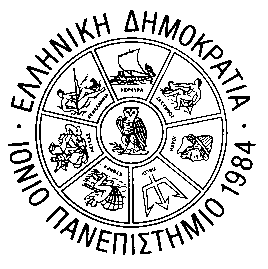 